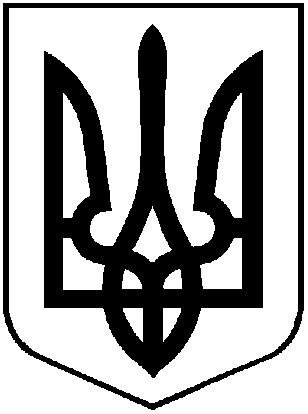 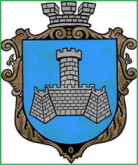 УКРАЇНАХМІЛЬНИЦЬКА МІСЬКА РАДАВінницької областіВиконавчий  комітетР І Ш Е Н Н ЯВід “ ___ ”  ___________ 2023 р.                                                                 № Про надання згоди щодо прийняття на баланс виконавчого комітету Хмільницької міської ради принтерів Canon i-SENSYS MF 3010+2 картриджа (5252В034) та накопичувачів SSD 2.5``480В межах реалізації Програми «Електронне урядування задля підзвітності влади та участі громади» (EGAP), яку виконує Фонд Східна Європа за підтримки уряду Швейцарії, Меморандуму про співпрацю між МБО «Фонд Східна Європа» та виконавчим комітетом Хмільницької міської ради,  керуючись ст.ст. 29, 59 Закону України «Про місцеве самоврядування в Україні», виконком Хмільницької міської радиВИРІШИВ:	1. Надати згоду щодо прийняття на баланс виконавчого комітету  Хмільницької міської ради  майно загальною вартістю 71248 (сімдесят одна тисяча двісті сорок вісім) грн. 60 (шістдесят) коп. без ПДВ, а саме: 	1.1. Принтери Canon i-SENSYS MF 3010+2 картриджа (5252В034) в кількості 5 шт. згідно накладної №20/1 від 20.03.2023 року, загальною вартістю 59 999 (п`ятдесят дев`ять тисяч дев `ятсот дев`яносто дев`ять) грн. 50 (п`ятдесят) коп. без ПДВ.	1.2. Накопичувачі SSD 2.5``480 GB Kingston (SA400S37/480G) в кількості 9 шт. згідно накладної №20/1 від 20.03.2023 року, загальною вартістю 11 249 (одинадцять тисяч двісті сорок дев`ять) грн. 10 (десять) коп. без ПДВ.	2. Визначити матеріально відповідальною особою за зберігання та обслуговування принтерів Canon i-SENSYS MF 3010+2 картриджа (5252В034) в кількості 5 шт. та накопичувачів SSD 2.5``480 GB Kingston (SA400S37/480G) в кількості 9 шт. начальника управління «Центр надання адміністративних послуг» Хмільницької міської ради Підгурського А.В.	3. Начальнику відділу бухгалтерського обліку – головному бухгалтеру міської ради Єрошенко С.С. забезпечити взяття на баланс виконавчого комітету Хмільницької міської ради принтери Canon i-SENSYS MF 3010+2 картриджа (5252В034) в кількості 5 шт. та накопичувачі SSD 2.5``480 GB Kingston (SA400S37/480G) в кількості 9 шт.4. Контроль за виконанням цього рішення покласти на керуючого справами виконкому міської ради Маташа С.П.                                                                                       Міський голова                                                         Микола ЮРЧИШИН